FORNITURA DI N.3 TRAPANI ORTOPEDICIAllegato n.1: Scheda preliminareSCHEDA TECNICA PRELIMINARE offerentedeve compilare il presente file nel formato Microsoft Word;non deve modificarne la struttura o convertirlo in altri formati, diversi dal PDF o Word;deve riportare in modo completo tutte le informazioni richieste e segnalare nelle note finali eventuali informazioni che non è stato possibile inserire per la mancanza di spazio e che sono riportate in offerta;deve inserire nell'offerta-progetto lo stesso file in formato Microsoft Word e PDF compilato(su CD) e una sua stampa datata e firmata,obbligatoriamente per tutte le forniture soggette a procedura formale di gara quali trattativa privata e pubblico incanto, con tutta la documentazione richiesta.Una compilazione incompleta o inesatta o la mancanza degli allegati richiesti può rappresentare motivo di esclusione dalla gara di acquisto.Note di compilazione: Per le versioni Office 2007 e 2010 attivare nell’avviso di protezione i contenuti attivi; per le versioni precedenti di Office uscire dalla modalità progettazione indicata dall’icona  presente nella barra Strumenti di controllo.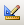 DATA, Dati generaliDati generaliDati generaliDati generaliDati generaliDati generaliDati generaliDati generaliDati generaliDati generaliDati generaliDati generaliDati generaliDati generaliDati generaliNumero repertorio dispositivi mediciCodice CIVAB (8 caratteri)Codice CIVAB (8 caratteri)Codice CIVAB (8 caratteri)Codice CIVAB (8 caratteri)Codice CIVAB (8 caratteri)Codice CIVAB (8 caratteri)Tipologia di apparecchiaturaDestinazione d’usoModelloProduttoreFornitoreAccessori inclusi nell’offertaInstallazione e messa in funzione inclusi  Sì       No  Sì       No  Sì       NoTempo di consegnaTempo di consegnaMesiMesi 1   2   3  … 1   2   3  … 1   2   3  … 1   2   3  …Settimane GiorniSettimane Giorni  ….  ….Riparazioni e parti di ricambio garantiti perannianni 10     …. 10     …. 10     ….Durata della garanzia (non inferiore a 24 mesi)Durata della garanzia (non inferiore a 24 mesi)Durata della garanzia (non inferiore a 24 mesi)Durata della garanzia (non inferiore a 24 mesi)Mesi 36    24   …… 36    24   …… 36    24   …… 36    24   ……Sconto applicato sul listino delle parti di  ricambio (senza prezzi)Sconto applicato sul listino delle parti di  ricambio (senza prezzi)…….…%                              non disponibile…….…%                              non disponibile…….…%                              non disponibile…….…%                              non disponibile…….…%                              non disponibile…….…%                              non disponibile…….…%                              non disponibile…….…%                              non disponibile…….…%                              non disponibile…….…%                              non disponibile…….…%                              non disponibile…….…%                              non disponibile…….…%                              non disponibileAnno prima apparecchiatura venduta in ItaliaAnno prima apparecchiatura venduta in ItaliaModello offertoModello offertoModello offertoModello simileModello simileNumero apparecchiature vendute in ItaliaNumero apparecchiature vendute in ItaliaModello offertoModello offertoModello offertoModello simileModello simileApparecchiatura attualmente in produzioneApparecchiatura attualmente in produzioneApparecchiatura attualmente in produzioneApparecchiatura attualmente in produzioneApparecchiatura attualmente in produzione  Sì                         No  Sì                         No  Sì                         No  Sì                         No  Sì                         No  Sì                         No  Sì                         No  Sì                         No  Sì                         No  Sì                         NoCorsi di formazione durante il periodo di garanzia e inclusi in offertaCorsi di formazione durante il periodo di garanzia e inclusi in offertaCorsi di formazione durante il periodo di garanzia e inclusi in offertaCorsi di formazione durante il periodo di garanzia e inclusi in offertaCorsi di formazione durante il periodo di garanzia e inclusi in offertaCorsi di formazione durante il periodo di garanzia e inclusi in offertaCorsi di formazione durante il periodo di garanzia e inclusi in offertaCorsi di formazione durante il periodo di garanzia e inclusi in offertaCorsi di formazione durante il periodo di garanzia e inclusi in offertaCorsi di formazione durante il periodo di garanzia e inclusi in offertaCorsi di formazione durante il periodo di garanzia e inclusi in offertaCorsi di formazione durante il periodo di garanzia e inclusi in offertaCorsi di formazione durante il periodo di garanzia e inclusi in offertaCorsi di formazione durante il periodo di garanzia e inclusi in offertaCorsi di formazione durante il periodo di garanzia e inclusi in offertaCorsi di formazione durante il periodo di garanzia e inclusi in offertaCorsi di formazione durante il periodo di garanzia e inclusi in offertaCorsi di formazione durante il periodo di garanzia e inclusi in offertaCorsi di formazione durante il periodo di garanzia e inclusi in offertaCorsi di formazione durante il periodo di garanzia e inclusi in offertaCorso utilizzatoriCorso utilizzatori in reparto dal fornitore/produttore in reparto dal fornitore/produttore in reparto dal fornitore/produttore in reparto dal fornitore/produttore in reparto dal fornitore/produttore in reparto dal fornitore/produttoreLimite n° partecipantiLimite n° partecipantiLimite n° partecipanti  Sì, indicare n° max …..  No  Sì, indicare n° max …..  No  Sì, indicare n° max …..  No  Sì, indicare n° max …..  No  Sì, indicare n° max …..  No  Sì, indicare n° max …..  No  Sì, indicare n° max …..  NoOre …Giorni …Ore …Giorni …Corso tecniciCorso tecnici in laboratorio dal fornitore/produttore attestato che autorizza interventi correttivi in laboratorio dal fornitore/produttore attestato che autorizza interventi correttivi in laboratorio dal fornitore/produttore attestato che autorizza interventi correttivi in laboratorio dal fornitore/produttore attestato che autorizza interventi correttivi in laboratorio dal fornitore/produttore attestato che autorizza interventi correttivi in laboratorio dal fornitore/produttore attestato che autorizza interventi correttiviLimite n° partecipantiLimite n° partecipantiLimite n° partecipanti  Sì, indicare n° max …..  No  Sì, indicare n° max …..  No  Sì, indicare n° max …..  No  Sì, indicare n° max …..  No  Sì, indicare n° max …..  No  Sì, indicare n° max …..  No  Sì, indicare n° max …..  NoOre …Giorni …Ore …Giorni …Documentazione (il manuale utente su supporto cartaceo e in italiano DEVE essere consegnato con il prodotto)Documentazione (il manuale utente su supporto cartaceo e in italiano DEVE essere consegnato con il prodotto)Documentazione (il manuale utente su supporto cartaceo e in italiano DEVE essere consegnato con il prodotto)Documentazione (il manuale utente su supporto cartaceo e in italiano DEVE essere consegnato con il prodotto)Documentazione (il manuale utente su supporto cartaceo e in italiano DEVE essere consegnato con il prodotto)Documentazione (il manuale utente su supporto cartaceo e in italiano DEVE essere consegnato con il prodotto)Documentazione (il manuale utente su supporto cartaceo e in italiano DEVE essere consegnato con il prodotto)Documentazione (il manuale utente su supporto cartaceo e in italiano DEVE essere consegnato con il prodotto)Documentazione (il manuale utente su supporto cartaceo e in italiano DEVE essere consegnato con il prodotto)Documentazione (il manuale utente su supporto cartaceo e in italiano DEVE essere consegnato con il prodotto)Documentazione (il manuale utente su supporto cartaceo e in italiano DEVE essere consegnato con il prodotto)Documentazione (il manuale utente su supporto cartaceo e in italiano DEVE essere consegnato con il prodotto)Documentazione (il manuale utente su supporto cartaceo e in italiano DEVE essere consegnato con il prodotto)Documentazione (il manuale utente su supporto cartaceo e in italiano DEVE essere consegnato con il prodotto)Documentazione (il manuale utente su supporto cartaceo e in italiano DEVE essere consegnato con il prodotto)Documentazione (il manuale utente su supporto cartaceo e in italiano DEVE essere consegnato con il prodotto)Documentazione (il manuale utente su supporto cartaceo e in italiano DEVE essere consegnato con il prodotto)Documentazione (il manuale utente su supporto cartaceo e in italiano DEVE essere consegnato con il prodotto)Documentazione (il manuale utente su supporto cartaceo e in italiano DEVE essere consegnato con il prodotto)Documentazione (il manuale utente su supporto cartaceo e in italiano DEVE essere consegnato con il prodotto)  Manuale utente su carta (OBBLIGATORIO)  Manuale utente su carta (OBBLIGATORIO)  Manuale utente su carta (OBBLIGATORIO)  Manuale utente su carta (OBBLIGATORIO)  Manuale utente su carta (OBBLIGATORIO)  Manuale utente su carta (OBBLIGATORIO)  Manuale utente su carta (OBBLIGATORIO)  italiano (OBBLIGATORIO)  italiano (OBBLIGATORIO)  italiano (OBBLIGATORIO)  italiano (OBBLIGATORIO)  italiano (OBBLIGATORIO)  italiano (OBBLIGATORIO)  in formato elettronico  in formato elettronico  in formato elettronico  in formato elettronico  in formato elettronico  in formato elettronico  in formato elettronico  Manuale tecnico completo  Manuale tecnico completo  Manuale tecnico completo  Manuale tecnico completo  Manuale tecnico completo  Manuale tecnico completo  Manuale tecnico completo  italiano  inglese  italiano  inglese  italiano  inglese  italiano  inglese  italiano  inglese  italiano  inglese  in formato elettronico  in formato elettronico  in formato elettronico  in formato elettronico  in formato elettronico  in formato elettronico  in formato elettronicoCentro di assistenza specializzato                  diretto           esclusivista         autorizzatoCentro di assistenza specializzato                  diretto           esclusivista         autorizzatoCentro di assistenza specializzato                  diretto           esclusivista         autorizzatoCentro di assistenza specializzato                  diretto           esclusivista         autorizzatoCentro di assistenza specializzato                  diretto           esclusivista         autorizzatoCentro di assistenza specializzato                  diretto           esclusivista         autorizzatoCentro di assistenza specializzato                  diretto           esclusivista         autorizzatoCentro di assistenza specializzato                  diretto           esclusivista         autorizzatoCentro di assistenza specializzato                  diretto           esclusivista         autorizzatoCentro di assistenza specializzato                  diretto           esclusivista         autorizzatoCentro di assistenza specializzato                  diretto           esclusivista         autorizzatoCentro di assistenza specializzato                  diretto           esclusivista         autorizzatoCentro di assistenza specializzato                  diretto           esclusivista         autorizzatoCentro di assistenza specializzato                  diretto           esclusivista         autorizzatoCentro di assistenza specializzato                  diretto           esclusivista         autorizzatoCentro di assistenza specializzato                  diretto           esclusivista         autorizzatoCentro di assistenza specializzato                  diretto           esclusivista         autorizzatoCentro di assistenza specializzato                  diretto           esclusivista         autorizzatoCentro di assistenza specializzato                  diretto           esclusivista         autorizzatoCentro di assistenza specializzato                  diretto           esclusivista         autorizzatoDenominazioneSedeSedeRecapito per le chiamateRecapito per le chiamateRecapito per le chiamateTelFaxFaxOrario di apertura Orario di apertura Orario di apertura giorni lun – ven      sab      dom lun – ven      sab      dom lun – ven      sab      dom lun – ven      sab      dom lun – ven      sab      dom lun – ven      sab      dom lun – ven      sab      dom lun – ven      sab      dom lun – ven      sab      dom lun – ven      sab      domda oreda ore……a orea ore……Tempo di rispostaTempo di rispostaTempo di rispostaore lavorativeore lavorativeore lavorative  4      8     16    ….  4      8     16    ….  4      8     16    ….  4      8     16    ….  4      8     16    ….  4      8     16    ….  4      8     16    ….  4      8     16    ….escluso sabato e festiviescluso sabato e festiviescluso sabato e festiviescluso sabato e festiviescluso sabato e festiviescluso sabato e festiviAssistenza post-vendita (durante il periodo di garanzia e almeno nel biennio successivo) - Condizioni minimeAssistenza post-vendita (durante il periodo di garanzia e almeno nel biennio successivo) - Condizioni minimeAssistenza post-vendita (durante il periodo di garanzia e almeno nel biennio successivo) - Condizioni minimeAssistenza post-vendita (durante il periodo di garanzia e almeno nel biennio successivo) - Condizioni minimeAssistenza post-vendita (durante il periodo di garanzia e almeno nel biennio successivo) - Condizioni minimeAssistenza post-vendita (durante il periodo di garanzia e almeno nel biennio successivo) - Condizioni minimeAssistenza post-vendita (durante il periodo di garanzia e almeno nel biennio successivo) - Condizioni minimeAssistenza post-vendita (durante il periodo di garanzia e almeno nel biennio successivo) - Condizioni minimeAssistenza post-vendita (durante il periodo di garanzia e almeno nel biennio successivo) - Condizioni minimeAssistenza post-vendita (durante il periodo di garanzia e almeno nel biennio successivo) - Condizioni minimeAssistenza post-vendita (durante il periodo di garanzia e almeno nel biennio successivo) - Condizioni minimeAssistenza post-vendita (durante il periodo di garanzia e almeno nel biennio successivo) - Condizioni minimeAssistenza post-vendita (durante il periodo di garanzia e almeno nel biennio successivo) - Condizioni minimeAssistenza post-vendita (durante il periodo di garanzia e almeno nel biennio successivo) - Condizioni minimeAssistenza post-vendita (durante il periodo di garanzia e almeno nel biennio successivo) - Condizioni minimeAssistenza post-vendita (durante il periodo di garanzia e almeno nel biennio successivo) - Condizioni minimeAssistenza post-vendita (durante il periodo di garanzia e almeno nel biennio successivo) - Condizioni minimeAssistenza post-vendita (durante il periodo di garanzia e almeno nel biennio successivo) - Condizioni minimeAssistenza post-vendita (durante il periodo di garanzia e almeno nel biennio successivo) - Condizioni minimeAssistenza post-vendita (durante il periodo di garanzia e almeno nel biennio successivo) - Condizioni minimeVisite di manutenzione preventiva (almeno 1/anno)Visite di manutenzione preventiva (almeno 1/anno)Visite di manutenzione preventiva (almeno 1/anno)Visite di manutenzione preventiva (almeno 1/anno)Visite di manutenzione preventiva (almeno 1/anno)Verifiche di sicurezza elettrica (almeno 1/anno)Verifiche di sicurezza elettrica (almeno 1/anno)Verifiche di sicurezza elettrica (almeno 1/anno)Verifiche di sicurezza elettrica (almeno 1/anno)Verifiche di sicurezza elettrica (almeno 1/anno)Verifiche di sicurezza elettrica (almeno 1/anno)Parti di ricambio e materiali usurabili inclusi (vedasi appendice 1 al Capitolato Prestazionale )Parti di ricambio e materiali usurabili inclusi (vedasi appendice 1 al Capitolato Prestazionale )Parti di ricambio e materiali usurabili inclusi (vedasi appendice 1 al Capitolato Prestazionale )Parti di ricambio e materiali usurabili inclusi (vedasi appendice 1 al Capitolato Prestazionale )Parti di ricambio e materiali usurabili inclusi (vedasi appendice 1 al Capitolato Prestazionale )SI’SI’SI’SI’Interventi su chiamataInterventi su chiamataInterventi su chiamataInterventi su chiamataInterventi su chiamataInterventi su chiamataILLIMITATIILLIMITATIILLIMITATIILLIMITATIILLIMITATIEventuali ulteriori servizi relativi al periodo di garanzia e inclusi nell’offerta (ad esempio manutenzione in remoto, danni per uso improprio ecc.)Eventuali ulteriori servizi relativi al periodo di garanzia e inclusi nell’offerta (ad esempio manutenzione in remoto, danni per uso improprio ecc.)Eventuali ulteriori servizi relativi al periodo di garanzia e inclusi nell’offerta (ad esempio manutenzione in remoto, danni per uso improprio ecc.)Eventuali ulteriori servizi relativi al periodo di garanzia e inclusi nell’offerta (ad esempio manutenzione in remoto, danni per uso improprio ecc.)Eventuali ulteriori servizi relativi al periodo di garanzia e inclusi nell’offerta (ad esempio manutenzione in remoto, danni per uso improprio ecc.)Eventuali ulteriori servizi relativi al periodo di garanzia e inclusi nell’offerta (ad esempio manutenzione in remoto, danni per uso improprio ecc.)Eventuali ulteriori servizi relativi al periodo di garanzia e inclusi nell’offerta (ad esempio manutenzione in remoto, danni per uso improprio ecc.)Eventuali ulteriori servizi relativi al periodo di garanzia e inclusi nell’offerta (ad esempio manutenzione in remoto, danni per uso improprio ecc.)Eventuali ulteriori servizi relativi al periodo di garanzia e inclusi nell’offerta (ad esempio manutenzione in remoto, danni per uso improprio ecc.)Eventuali ulteriori servizi relativi al periodo di garanzia e inclusi nell’offerta (ad esempio manutenzione in remoto, danni per uso improprio ecc.)Eventuali ulteriori servizi relativi al periodo di garanzia e inclusi nell’offerta (ad esempio manutenzione in remoto, danni per uso improprio ecc.)Eventuali ulteriori servizi relativi al periodo di garanzia e inclusi nell’offerta (ad esempio manutenzione in remoto, danni per uso improprio ecc.)Eventuali ulteriori servizi relativi al periodo di garanzia e inclusi nell’offerta (ad esempio manutenzione in remoto, danni per uso improprio ecc.)Eventuali ulteriori servizi relativi al periodo di garanzia e inclusi nell’offerta (ad esempio manutenzione in remoto, danni per uso improprio ecc.)Eventuali ulteriori servizi relativi al periodo di garanzia e inclusi nell’offerta (ad esempio manutenzione in remoto, danni per uso improprio ecc.)Eventuali ulteriori servizi relativi al periodo di garanzia e inclusi nell’offerta (ad esempio manutenzione in remoto, danni per uso improprio ecc.)Eventuali ulteriori servizi relativi al periodo di garanzia e inclusi nell’offerta (ad esempio manutenzione in remoto, danni per uso improprio ecc.)Eventuali ulteriori servizi relativi al periodo di garanzia e inclusi nell’offerta (ad esempio manutenzione in remoto, danni per uso improprio ecc.)Eventuali ulteriori servizi relativi al periodo di garanzia e inclusi nell’offerta (ad esempio manutenzione in remoto, danni per uso improprio ecc.)Eventuali ulteriori servizi relativi al periodo di garanzia e inclusi nell’offerta (ad esempio manutenzione in remoto, danni per uso improprio ecc.)Caratteristiche fisiche Caratteristiche fisiche Caratteristiche fisiche Caratteristiche fisiche Caratteristiche fisiche Caratteristiche fisiche Caratteristiche fisiche Caratteristiche fisiche Caratteristiche fisiche Caratteristiche fisiche Caratteristiche fisiche Caratteristiche fisiche Caratteristiche fisiche Caratteristiche fisiche Caratteristiche fisiche Caratteristiche fisiche Caratteristiche fisiche Caratteristiche fisiche Caratteristiche fisiche Caratteristiche fisiche Caratteristiche fisiche Caratteristiche fisiche Caratteristiche fisiche Caratteristiche fisiche Caratteristiche fisiche Caratteristiche fisiche Caratteristiche fisiche Caratteristiche fisiche DimensioniLunghezzaLunghezzaLunghezzaLunghezzaLunghezza……cm……cm……cmLarghezzaLarghezzaLarghezzaLarghezza…..cm…..cm…..cmAltezzaAltezzaAltezzaAltezza……cm……cm……cm……cm……cmPeso complessivoPeso complessivo…..KgSistemi di alimentazioneSistemi di alimentazioneSistemi di alimentazioneSistemi di alimentazioneSistemi di alimentazioneSistemi di alimentazione  elettrico                  idraulico             pneumatico  elettrico                  idraulico             pneumatico  elettrico                  idraulico             pneumatico  elettrico                  idraulico             pneumatico  elettrico                  idraulico             pneumatico  elettrico                  idraulico             pneumatico  elettrico                  idraulico             pneumatico  elettrico                  idraulico             pneumatico  elettrico                  idraulico             pneumatico  elettrico                  idraulico             pneumatico  elettrico                  idraulico             pneumatico  elettrico                  idraulico             pneumatico  elettrico                  idraulico             pneumatico  elettrico                  idraulico             pneumatico  elettrico                  idraulico             pneumatico  elettrico                  idraulico             pneumatico  elettrico                  idraulico             pneumatico  elettrico                  idraulico             pneumatico  elettrico                  idraulico             pneumatico  elettrico                  idraulico             pneumatico  elettrico                  idraulico             pneumatico  elettrico                  idraulico             pneumaticoCaratteristiche elettricheCaratteristiche elettricheCaratteristiche elettricheCaratteristiche elettricheCaratteristiche elettricheCaratteristiche elettricheCaratteristiche elettricheCaratteristiche elettricheCaratteristiche elettricheCaratteristiche elettricheCaratteristiche elettricheCaratteristiche elettricheCaratteristiche elettricheCaratteristiche elettricheCaratteristiche elettricheCaratteristiche elettricheCaratteristiche elettricheCaratteristiche elettricheCaratteristiche elettricheCaratteristiche elettricheCaratteristiche elettricheCaratteristiche elettricheCaratteristiche elettricheCaratteristiche elettricheCaratteristiche elettricheCaratteristiche elettricheCaratteristiche elettricheCaratteristiche elettricheTipo di alimentazioneTipo di alimentazione  cavo separabile        cavo non separabile       linea fissa      alimentazione interna  cavo separabile        cavo non separabile       linea fissa      alimentazione interna  cavo separabile        cavo non separabile       linea fissa      alimentazione interna  cavo separabile        cavo non separabile       linea fissa      alimentazione interna  cavo separabile        cavo non separabile       linea fissa      alimentazione interna  cavo separabile        cavo non separabile       linea fissa      alimentazione interna  cavo separabile        cavo non separabile       linea fissa      alimentazione interna  cavo separabile        cavo non separabile       linea fissa      alimentazione interna  cavo separabile        cavo non separabile       linea fissa      alimentazione interna  cavo separabile        cavo non separabile       linea fissa      alimentazione interna  cavo separabile        cavo non separabile       linea fissa      alimentazione interna  cavo separabile        cavo non separabile       linea fissa      alimentazione interna  cavo separabile        cavo non separabile       linea fissa      alimentazione interna  cavo separabile        cavo non separabile       linea fissa      alimentazione interna  cavo separabile        cavo non separabile       linea fissa      alimentazione interna  cavo separabile        cavo non separabile       linea fissa      alimentazione interna  cavo separabile        cavo non separabile       linea fissa      alimentazione interna  cavo separabile        cavo non separabile       linea fissa      alimentazione interna  cavo separabile        cavo non separabile       linea fissa      alimentazione interna  cavo separabile        cavo non separabile       linea fissa      alimentazione interna  cavo separabile        cavo non separabile       linea fissa      alimentazione interna  cavo separabile        cavo non separabile       linea fissa      alimentazione interna  cavo separabile        cavo non separabile       linea fissa      alimentazione interna  cavo separabile        cavo non separabile       linea fissa      alimentazione interna  cavo separabile        cavo non separabile       linea fissa      alimentazione interna  cavo separabile        cavo non separabile       linea fissa      alimentazione internaTensione di alimentazione dalla reteTensione di alimentazione dalla reteTensione di alimentazione dalla reteTensione di alimentazione dalla reteTensione di alimentazione dalla rete….. Volt….. Volt….. Volt  trifase  trifase  trifase  trifasePotenza massima assorbita dalla retePotenza massima assorbita dalla retePotenza massima assorbita dalla retePotenza massima assorbita dalla retePotenza massima assorbita dalla retePotenza massima assorbita dalla retePotenza massima assorbita dalla retePotenza massima assorbita dalla retePotenza massima assorbita dalla retePotenza massima assorbita dalla retePotenza massima assorbita dalla retePotenza massima assorbita dalla retePotenza massima assorbita dalla retePotenza massima assorbita dalla rete…..Watt…..WattClasse di isolamento Classe di isolamento Classe di isolamento Classe di isolamento Classe di isolamento   I      II      Alimentazione interna  I      II      Alimentazione interna  I      II      Alimentazione interna  I      II      Alimentazione interna  I      II      Alimentazione interna  I      II      Alimentazione interna  I      II      Alimentazione interna  I      II      Alimentazione interna  I      II      Alimentazione interna  I      II      Alimentazione interna  I      II      Alimentazione interna  I      II      Alimentazione internaTipo diparte applicataTipo diparte applicataTipo diparte applicataTipo diparte applicataTipo diparte applicata  B      BF  CF    non applicabile  B      BF  CF    non applicabile  B      BF  CF    non applicabile  B      BF  CF    non applicabile  B      BF  CF    non applicabile  B      BF  CF    non applicabileGrado di protezione contro la penetrazione di liquidi Grado di protezione contro la penetrazione di liquidi Grado di protezione contro la penetrazione di liquidi Grado di protezione contro la penetrazione di liquidi Grado di protezione contro la penetrazione di liquidi Grado di protezione contro la penetrazione di liquidi Grado di protezione contro la penetrazione di liquidi Grado di protezione contro la penetrazione di liquidi Grado di protezione contro la penetrazione di liquidi Grado di protezione contro la penetrazione di liquidi IPX     0   1   2   3   4    5    6   7   8IPX     0   1   2   3   4    5    6   7   8IPX     0   1   2   3   4    5    6   7   8IPX     0   1   2   3   4    5    6   7   8IPX     0   1   2   3   4    5    6   7   8IPX     0   1   2   3   4    5    6   7   8IPX     0   1   2   3   4    5    6   7   8IPX     0   1   2   3   4    5    6   7   8IPX     0   1   2   3   4    5    6   7   8IPX     0   1   2   3   4    5    6   7   8IPX     0   1   2   3   4    5    6   7   8IPX     0   1   2   3   4    5    6   7   8IPX     0   1   2   3   4    5    6   7   8IPX     0   1   2   3   4    5    6   7   8IPX     0   1   2   3   4    5    6   7   8IPX     0   1   2   3   4    5    6   7   8IPX     0   1   2   3   4    5    6   7   8IPX     0   1   2   3   4    5    6   7   8Tipo di sicurezza in presenza dianestetici infiammabiliTipo di sicurezza in presenza dianestetici infiammabiliTipo di sicurezza in presenza dianestetici infiammabiliTipo di sicurezza in presenza dianestetici infiammabiliTipo di sicurezza in presenza dianestetici infiammabiliTipo di sicurezza in presenza dianestetici infiammabiliTipo di sicurezza in presenza dianestetici infiammabili nessuna AP             APG nessuna AP             APG nessuna AP             APG nessuna AP             APG nessuna AP             APG nessuna AP             APG nessuna AP             APG nessuna AP             APGPresenza di protezionedalla scarica di defibrillatorePresenza di protezionedalla scarica di defibrillatorePresenza di protezionedalla scarica di defibrillatorePresenza di protezionedalla scarica di defibrillatorePresenza di protezionedalla scarica di defibrillatorePresenza di protezionedalla scarica di defibrillatorePresenza di protezionedalla scarica di defibrillatorePresenza di protezionedalla scarica di defibrillatorePresenza di protezionedalla scarica di defibrillatorePresenza di protezionedalla scarica di defibrillatore Sì    No Sì    No Sì    NoCaratteristiche sistemi informatizzati Caratteristiche sistemi informatizzati Caratteristiche sistemi informatizzati Caratteristiche sistemi informatizzati Caratteristiche sistemi informatizzati Caratteristiche sistemi informatizzati Caratteristiche sistemi informatizzati Caratteristiche sistemi informatizzati Caratteristiche sistemi informatizzati Caratteristiche sistemi informatizzati Caratteristiche sistemi informatizzati Caratteristiche sistemi informatizzati Caratteristiche sistemi informatizzati Caratteristiche sistemi informatizzati Caratteristiche sistemi informatizzati Caratteristiche sistemi informatizzati Caratteristiche sistemi informatizzati Caratteristiche sistemi informatizzati Caratteristiche sistemi informatizzati Caratteristiche sistemi informatizzati Caratteristiche sistemi informatizzati Caratteristiche sistemi informatizzati Caratteristiche sistemi informatizzati Caratteristiche sistemi informatizzati Caratteristiche sistemi informatizzati Caratteristiche sistemi informatizzati Caratteristiche sistemi informatizzati Caratteristiche sistemi informatizzati Utilizza connessioni alla linea telefonicaUtilizza connessioni alla linea telefonicaUtilizza connessioni alla linea telefonicaUtilizza connessioni alla linea telefonicaUtilizza connessioni alla linea telefonicaUtilizza connessioni alla linea telefonicaUtilizza connessioni alla linea telefonicaUtilizza connessioni alla linea telefonicaUtilizza connessioni alla linea telefonicaUtilizza connessioni alla linea telefonicaUtilizza connessioni alla linea telefonicaUtilizza connessioni alla linea telefonicaUtilizza connessioni alla linea telefonicaUtilizza connessioni alla linea telefonica Sì    No Sì    No Sì    No Sì    No Sì    No Sì    No Sì    No Sì    No Sì    No Sì    No Sì    No Sì    No Sì    No Sì    NoUtilizza connessioni alla rete informaticaUtilizza connessioni alla rete informaticaUtilizza connessioni alla rete informaticaUtilizza connessioni alla rete informaticaUtilizza connessioni alla rete informaticaUtilizza connessioni alla rete informaticaUtilizza connessioni alla rete informaticaUtilizza connessioni alla rete informaticaUtilizza connessioni alla rete informaticaUtilizza connessioni alla rete informaticaUtilizza connessioni alla rete informaticaUtilizza connessioni alla rete informaticaUtilizza connessioni alla rete informaticaUtilizza connessioni alla rete informatica Sì    No Sì    No Sì    No Sì    No Sì    No Sì    No Sì    No Sì    No Sì    No Sì    No Sì    No Sì    No Sì    No Sì    NoUtilizza archivi per la gestione di dati pazienteUtilizza archivi per la gestione di dati pazienteUtilizza archivi per la gestione di dati pazienteUtilizza archivi per la gestione di dati pazienteUtilizza archivi per la gestione di dati pazienteUtilizza archivi per la gestione di dati pazienteUtilizza archivi per la gestione di dati pazienteUtilizza archivi per la gestione di dati pazienteUtilizza archivi per la gestione di dati pazienteUtilizza archivi per la gestione di dati pazienteUtilizza archivi per la gestione di dati pazienteUtilizza archivi per la gestione di dati pazienteUtilizza archivi per la gestione di dati pazienteUtilizza archivi per la gestione di dati paziente Sì    No Sì    No Sì    No Sì    No Sì    No Sì    No Sì    No Sì    No Sì    No Sì    No Sì    No Sì    No Sì    No Sì    No Accumulatori ricaricabili Accumulatori ricaricabili Accumulatori ricaricabili Accumulatori ricaricabili Accumulatori ricaricabili Accumulatori ricaricabili Accumulatori ricaricabili Accumulatori ricaricabili Accumulatori ricaricabili Accumulatori ricaricabili Accumulatori ricaricabili Accumulatori ricaricabili Accumulatori ricaricabili Accumulatori ricaricabili Accumulatori ricaricabili Accumulatori ricaricabili Accumulatori ricaricabili Accumulatori ricaricabili Accumulatori ricaricabili Accumulatori ricaricabili Accumulatori ricaricabili Accumulatori ricaricabili Accumulatori ricaricabili Accumulatori ricaricabili Accumulatori ricaricabili Accumulatori ricaricabili Accumulatori ricaricabili Accumulatori ricaricabiliTipo di accumulatoriTipo di accumulatoriTipo di accumulatori  piombo    litio    Ni-Cd     alcaline   …..  piombo    litio    Ni-Cd     alcaline   …..  piombo    litio    Ni-Cd     alcaline   …..  piombo    litio    Ni-Cd     alcaline   …..  piombo    litio    Ni-Cd     alcaline   …..  piombo    litio    Ni-Cd     alcaline   …..  piombo    litio    Ni-Cd     alcaline   …..  piombo    litio    Ni-Cd     alcaline   …..  piombo    litio    Ni-Cd     alcaline   …..  piombo    litio    Ni-Cd     alcaline   …..  piombo    litio    Ni-Cd     alcaline   …..  piombo    litio    Ni-Cd     alcaline   …..  piombo    litio    Ni-Cd     alcaline   …..  piombo    litio    Ni-Cd     alcaline   …..  piombo    litio    Ni-Cd     alcaline   …..  piombo    litio    Ni-Cd     alcaline   …..NumeroNumeroNumeroNumero  1    2     3  1    2     3  1    2     3  1    2     3  1    2     3 Valori massimi di rumore nell’area paziente Valori massimi di rumore nell’area paziente Valori massimi di rumore nell’area paziente Valori massimi di rumore nell’area paziente Valori massimi di rumore nell’area paziente Valori massimi di rumore nell’area paziente Valori massimi di rumore nell’area paziente Valori massimi di rumore nell’area paziente Valori massimi di rumore nell’area paziente Valori massimi di rumore nell’area paziente Valori massimi di rumore nell’area paziente Valori massimi di rumore nell’area paziente Valori massimi di rumore nell’area paziente Valori massimi di rumore nell’area paziente Valori massimi di rumore nell’area paziente Valori massimi di rumore nell’area paziente Valori massimi di rumore nell’area paziente Valori massimi di rumore nell’area paziente Valori massimi di rumore nell’area paziente Valori massimi di rumore nell’area paziente Valori massimi di rumore nell’area paziente Valori massimi di rumore nell’area paziente Valori massimi di rumore nell’area paziente Valori massimi di rumore nell’area paziente Valori massimi di rumore nell’area paziente Valori massimi di rumore nell’area paziente Valori massimi di rumore nell’area paziente Valori massimi di rumore nell’area pazienteValore medio  (ponderato “A”)Valore medio  (ponderato “A”)Valore medio  (ponderato “A”)Valore medio  (ponderato “A”)Valore medio  (ponderato “A”)Valore medio  (ponderato “A”)….. dB….. dB….. dB….. dB….. dBValore di piccoValore di piccoValore di piccoValore di piccoValore di piccoValore di piccoValore di piccoValore di piccoValore di piccoValore di picco….. dB….. dB….. dB….. dB….. dB….. dB….. dBMetodi di decontaminazione utilizzabili sull’apparecchiatura o sui suoi accessoriMetodi di decontaminazione utilizzabili sull’apparecchiatura o sui suoi accessoriMetodi di decontaminazione utilizzabili sull’apparecchiatura o sui suoi accessoriMetodi di decontaminazione utilizzabili sull’apparecchiatura o sui suoi accessoriMetodi di decontaminazione utilizzabili sull’apparecchiatura o sui suoi accessoriMetodi di decontaminazione utilizzabili sull’apparecchiatura o sui suoi accessoriMetodi di decontaminazione utilizzabili sull’apparecchiatura o sui suoi accessoriMetodi di decontaminazione utilizzabili sull’apparecchiatura o sui suoi accessoriMetodi di decontaminazione utilizzabili sull’apparecchiatura o sui suoi accessoriMetodi di decontaminazione utilizzabili sull’apparecchiatura o sui suoi accessoriMetodi di decontaminazione utilizzabili sull’apparecchiatura o sui suoi accessoriMetodi di decontaminazione utilizzabili sull’apparecchiatura o sui suoi accessoriMetodi di decontaminazione utilizzabili sull’apparecchiatura o sui suoi accessoriMetodi di decontaminazione utilizzabili sull’apparecchiatura o sui suoi accessoriMetodi di decontaminazione utilizzabili sull’apparecchiatura o sui suoi accessoriMetodi di decontaminazione utilizzabili sull’apparecchiatura o sui suoi accessoriMetodi di decontaminazione utilizzabili sull’apparecchiatura o sui suoi accessoriMetodi di decontaminazione utilizzabili sull’apparecchiatura o sui suoi accessoriMetodi di decontaminazione utilizzabili sull’apparecchiatura o sui suoi accessoriMetodi di decontaminazione utilizzabili sull’apparecchiatura o sui suoi accessoriMetodi di decontaminazione utilizzabili sull’apparecchiatura o sui suoi accessoriMetodi di decontaminazione utilizzabili sull’apparecchiatura o sui suoi accessoriMetodi di decontaminazione utilizzabili sull’apparecchiatura o sui suoi accessoriMetodi di decontaminazione utilizzabili sull’apparecchiatura o sui suoi accessoriMetodi di decontaminazione utilizzabili sull’apparecchiatura o sui suoi accessoriMetodi di decontaminazione utilizzabili sull’apparecchiatura o sui suoi accessoriMetodi di decontaminazione utilizzabili sull’apparecchiatura o sui suoi accessoriMetodi di decontaminazione utilizzabili sull’apparecchiatura o sui suoi accessoriMetodi di sterilizzazioneMetodi di sterilizzazioneMetodi di sterilizzazioneMetodi di sterilizzazione  vapore   ETO    STERIS    STERRAD   vapore   ETO    STERIS    STERRAD   vapore   ETO    STERIS    STERRAD   vapore   ETO    STERIS    STERRAD   vapore   ETO    STERIS    STERRAD   vapore   ETO    STERIS    STERRAD   vapore   ETO    STERIS    STERRAD   vapore   ETO    STERIS    STERRAD   vapore   ETO    STERIS    STERRAD   vapore   ETO    STERIS    STERRAD   vapore   ETO    STERIS    STERRAD   vapore   ETO    STERIS    STERRAD   vapore   ETO    STERIS    STERRAD   vapore   ETO    STERIS    STERRAD   vapore   ETO    STERIS    STERRAD   vapore   ETO    STERIS    STERRAD altroaltroaltroaltro     ………………     ………………     ………………     ………………Conformità a Norme ArmonizzateConformità a Norme ArmonizzateConformità a Norme ArmonizzateConformità a Norme ArmonizzateConformità a Norme ArmonizzateConformità a Norme ArmonizzateConformità a Norme ArmonizzateConformità a Norme ArmonizzateConformità a Norme ArmonizzateConformità a Norme ArmonizzateConformità a Norme ArmonizzateConformità a Norme ArmonizzateConformità a Norme ArmonizzateConformità a Norme ArmonizzateConformità a Norme ArmonizzateConformità a Norme ArmonizzateConformità a Norme ArmonizzateConformità a Norme ArmonizzateConformità a Norme ArmonizzateConformità a Norme ArmonizzateConformità a Norme ArmonizzateConformità a Norme ArmonizzateConformità a Norme ArmonizzateConformità a Norme ArmonizzateConformità a Norme ArmonizzateConformità a Norme ArmonizzateConformità a Norme ArmonizzateConformità a Norme Armonizzate      Norma CEI EN 60601-1 “Apparecchi elettromedicali. Parte 1: Norme generali per la sicurezza”      Norma CEI EN 60601-1 “Apparecchi elettromedicali. Parte 1: Norme generali per la sicurezza”      Norma CEI EN 60601-1 “Apparecchi elettromedicali. Parte 1: Norme generali per la sicurezza”      Norma CEI EN 60601-1 “Apparecchi elettromedicali. Parte 1: Norme generali per la sicurezza”      Norma CEI EN 60601-1 “Apparecchi elettromedicali. Parte 1: Norme generali per la sicurezza”      Norma CEI EN 60601-1 “Apparecchi elettromedicali. Parte 1: Norme generali per la sicurezza”      Norma CEI EN 60601-1 “Apparecchi elettromedicali. Parte 1: Norme generali per la sicurezza”      Norma CEI EN 60601-1 “Apparecchi elettromedicali. Parte 1: Norme generali per la sicurezza”      Norma CEI EN 60601-1 “Apparecchi elettromedicali. Parte 1: Norme generali per la sicurezza”      Norma CEI EN 60601-1 “Apparecchi elettromedicali. Parte 1: Norme generali per la sicurezza”      Norma CEI EN 60601-1 “Apparecchi elettromedicali. Parte 1: Norme generali per la sicurezza”      Norma CEI EN 60601-1 “Apparecchi elettromedicali. Parte 1: Norme generali per la sicurezza”      Norma CEI EN 60601-1 “Apparecchi elettromedicali. Parte 1: Norme generali per la sicurezza”      Norma CEI EN 60601-1 “Apparecchi elettromedicali. Parte 1: Norme generali per la sicurezza”      Norma CEI EN 60601-1 “Apparecchi elettromedicali. Parte 1: Norme generali per la sicurezza”      Norma CEI EN 60601-1 “Apparecchi elettromedicali. Parte 1: Norme generali per la sicurezza”      Norma CEI EN 60601-1 “Apparecchi elettromedicali. Parte 1: Norme generali per la sicurezza”      Norma CEI EN 60601-1 “Apparecchi elettromedicali. Parte 1: Norme generali per la sicurezza”      Norma CEI EN 60601-1 “Apparecchi elettromedicali. Parte 1: Norme generali per la sicurezza”      Norma CEI EN 60601-1 “Apparecchi elettromedicali. Parte 1: Norme generali per la sicurezza”      Norma CEI EN 60601-1 “Apparecchi elettromedicali. Parte 1: Norme generali per la sicurezza”      Norma CEI EN 60601-1 “Apparecchi elettromedicali. Parte 1: Norme generali per la sicurezza”      Norma CEI EN 60601-1 “Apparecchi elettromedicali. Parte 1: Norme generali per la sicurezza”      Norma CEI EN 60601-1 “Apparecchi elettromedicali. Parte 1: Norme generali per la sicurezza”      Norma CEI EN 60601-1 “Apparecchi elettromedicali. Parte 1: Norme generali per la sicurezza”      Norma CEI EN 60601-1 “Apparecchi elettromedicali. Parte 1: Norme generali per la sicurezza”      Norma CEI EN 60601-1 “Apparecchi elettromedicali. Parte 1: Norme generali per la sicurezza”      Norma CEI EN 60601-1 “Apparecchi elettromedicali. Parte 1: Norme generali per la sicurezza”     ……       ……       ……       ……       ……       ……       ……       ……       ……       ……       ……       ……       ……       ……       ……       ……       ……       ……       ……       ……       ……       ……       ……       ……       ……       ……       ……       ……       ……       ……       ……       ……       ……       ……       ……       ……       ……       ……       ……       ……       ……       ……       ……       ……       ……       ……       ……       ……       ……       ……       ……       ……       ……       ……       ……       ……       ……       ……       ……       ……       ……       ……       ……       ……       ……       ……       ……       ……       ……       ……       ……       ……       ……       ……       ……       ……       ……       ……       ……       ……       ……       ……       ……       ……  Conformità a Direttive Comunitarie (una copia dei certificati DEVE essere allegata all’offerta)Conformità a Direttive Comunitarie (una copia dei certificati DEVE essere allegata all’offerta)Conformità a Direttive Comunitarie (una copia dei certificati DEVE essere allegata all’offerta)Conformità a Direttive Comunitarie (una copia dei certificati DEVE essere allegata all’offerta)Conformità a Direttive Comunitarie (una copia dei certificati DEVE essere allegata all’offerta)Conformità a Direttive Comunitarie (una copia dei certificati DEVE essere allegata all’offerta)Conformità a Direttive Comunitarie (una copia dei certificati DEVE essere allegata all’offerta)Conformità a Direttive Comunitarie (una copia dei certificati DEVE essere allegata all’offerta)Conformità a Direttive Comunitarie (una copia dei certificati DEVE essere allegata all’offerta)Conformità a Direttive Comunitarie (una copia dei certificati DEVE essere allegata all’offerta)Conformità a Direttive Comunitarie (una copia dei certificati DEVE essere allegata all’offerta)Conformità a Direttive Comunitarie (una copia dei certificati DEVE essere allegata all’offerta)Conformità a Direttive Comunitarie (una copia dei certificati DEVE essere allegata all’offerta)Conformità a Direttive Comunitarie (una copia dei certificati DEVE essere allegata all’offerta)Conformità a Direttive Comunitarie (una copia dei certificati DEVE essere allegata all’offerta)Conformità a Direttive Comunitarie (una copia dei certificati DEVE essere allegata all’offerta)Conformità a Direttive Comunitarie (una copia dei certificati DEVE essere allegata all’offerta)Conformità a Direttive Comunitarie (una copia dei certificati DEVE essere allegata all’offerta)Conformità a Direttive Comunitarie (una copia dei certificati DEVE essere allegata all’offerta)Conformità a Direttive Comunitarie (una copia dei certificati DEVE essere allegata all’offerta)Conformità a Direttive Comunitarie (una copia dei certificati DEVE essere allegata all’offerta)Conformità a Direttive Comunitarie (una copia dei certificati DEVE essere allegata all’offerta)Conformità a Direttive Comunitarie (una copia dei certificati DEVE essere allegata all’offerta)Conformità a Direttive Comunitarie (una copia dei certificati DEVE essere allegata all’offerta)Conformità a Direttive Comunitarie (una copia dei certificati DEVE essere allegata all’offerta)Conformità a Direttive Comunitarie (una copia dei certificati DEVE essere allegata all’offerta)Conformità a Direttive Comunitarie (una copia dei certificati DEVE essere allegata all’offerta)Conformità a Direttive Comunitarie (una copia dei certificati DEVE essere allegata all’offerta)      Direttiva  2007/47/CE “Dispositivi medici”      Direttiva  2007/47/CE “Dispositivi medici”      Direttiva  2007/47/CE “Dispositivi medici”      Direttiva  2007/47/CE “Dispositivi medici”      Direttiva  2007/47/CE “Dispositivi medici”      Direttiva  2007/47/CE “Dispositivi medici”      Direttiva  2007/47/CE “Dispositivi medici”      Direttiva  2007/47/CE “Dispositivi medici”      Direttiva  2007/47/CE “Dispositivi medici”      Direttiva  2007/47/CE “Dispositivi medici”      Direttiva  2007/47/CE “Dispositivi medici”      Direttiva  2007/47/CE “Dispositivi medici”classe di rischio classe di rischio classe di rischio classe di rischio classe di rischio classe di rischio   I      IIa      IIb     III  I      IIa      IIb     III  I      IIa      IIb     III  I      IIa      IIb     III  I      IIa      IIb     III  I      IIa      IIb     III  I      IIa      IIb     III  I      IIa      IIb     III  I      IIa      IIb     III  I      IIa      IIb     III      Direttiva  98/79/CEE  “Dispositivi medico - diagnostici in vetro”      Direttiva  98/79/CEE  “Dispositivi medico - diagnostici in vetro”      Direttiva  98/79/CEE  “Dispositivi medico - diagnostici in vetro”      Direttiva  98/79/CEE  “Dispositivi medico - diagnostici in vetro”      Direttiva  98/79/CEE  “Dispositivi medico - diagnostici in vetro”      Direttiva  98/79/CEE  “Dispositivi medico - diagnostici in vetro”      Direttiva  98/79/CEE  “Dispositivi medico - diagnostici in vetro”      Direttiva  98/79/CEE  “Dispositivi medico - diagnostici in vetro”      Direttiva  98/79/CEE  “Dispositivi medico - diagnostici in vetro”      Direttiva  98/79/CEE  “Dispositivi medico - diagnostici in vetro”      Direttiva  98/79/CEE  “Dispositivi medico - diagnostici in vetro”      Direttiva  98/79/CEE  “Dispositivi medico - diagnostici in vetro”      Direttiva  98/79/CEE  “Dispositivi medico - diagnostici in vetro”      Direttiva  98/79/CEE  “Dispositivi medico - diagnostici in vetro”      Direttiva  98/79/CEE  “Dispositivi medico - diagnostici in vetro”      Direttiva  98/79/CEE  “Dispositivi medico - diagnostici in vetro”      Direttiva  98/79/CEE  “Dispositivi medico - diagnostici in vetro”      Direttiva  98/79/CEE  “Dispositivi medico - diagnostici in vetro”      Direttiva  98/79/CEE  “Dispositivi medico - diagnostici in vetro”      Direttiva  98/79/CEE  “Dispositivi medico - diagnostici in vetro”      Direttiva  98/79/CEE  “Dispositivi medico - diagnostici in vetro”      Direttiva  98/79/CEE  “Dispositivi medico - diagnostici in vetro”      Direttiva  98/79/CEE  “Dispositivi medico - diagnostici in vetro”      Direttiva  98/79/CEE  “Dispositivi medico - diagnostici in vetro”      Direttiva  98/79/CEE  “Dispositivi medico - diagnostici in vetro”      Direttiva  98/79/CEE  “Dispositivi medico - diagnostici in vetro”      Direttiva  98/79/CEE  “Dispositivi medico - diagnostici in vetro”      Direttiva  98/79/CEE  “Dispositivi medico - diagnostici in vetro”      ……      ……      ……      ……      ……      ……      ……      ……      ……      ……      ……      ……      ……      ……      ……      ……      ……      ……      ……      ……      ……      ……      ……      ……      ……      ……      ……      ……      ……      ……      ……      ……      ……      ……      ……      ……      ……      ……      ……      ……      ……      ……      ……      ……      ……      ……      ……      ……      ……      ……      ……      ……      ……      ……      ……      ……Altre Certificazioni o Marchi di Qualità (con copia dei certificati allegata all’offerta (OBBLIGATORIO))Altre Certificazioni o Marchi di Qualità (con copia dei certificati allegata all’offerta (OBBLIGATORIO))Altre Certificazioni o Marchi di Qualità (con copia dei certificati allegata all’offerta (OBBLIGATORIO))Altre Certificazioni o Marchi di Qualità (con copia dei certificati allegata all’offerta (OBBLIGATORIO))Altre Certificazioni o Marchi di Qualità (con copia dei certificati allegata all’offerta (OBBLIGATORIO))Altre Certificazioni o Marchi di Qualità (con copia dei certificati allegata all’offerta (OBBLIGATORIO))Altre Certificazioni o Marchi di Qualità (con copia dei certificati allegata all’offerta (OBBLIGATORIO))Altre Certificazioni o Marchi di Qualità (con copia dei certificati allegata all’offerta (OBBLIGATORIO))Altre Certificazioni o Marchi di Qualità (con copia dei certificati allegata all’offerta (OBBLIGATORIO))Altre Certificazioni o Marchi di Qualità (con copia dei certificati allegata all’offerta (OBBLIGATORIO))Altre Certificazioni o Marchi di Qualità (con copia dei certificati allegata all’offerta (OBBLIGATORIO))Altre Certificazioni o Marchi di Qualità (con copia dei certificati allegata all’offerta (OBBLIGATORIO))Altre Certificazioni o Marchi di Qualità (con copia dei certificati allegata all’offerta (OBBLIGATORIO))Altre Certificazioni o Marchi di Qualità (con copia dei certificati allegata all’offerta (OBBLIGATORIO))Marchi di qualitàMarchi di qualitàMarchi di qualitàMarchi di qualità  IMQ            TUV          ……  IMQ            TUV          ……  IMQ            TUV          ……  IMQ            TUV          ……  IMQ            TUV          ……  IMQ            TUV          ……  IMQ            TUV          ……  IMQ            TUV          ……  IMQ            TUV          ……  IMQ            TUV          ……Certificazionidel produttoreCertificazionidel produttoreCertificazionidel produttoreCertificazionidel produttore           ISO 9001      ISO 9002      ISO 9003      …..           EN 46001      EN 46002      EN 46003      …..           ISO 9001      ISO 9002      ISO 9003      …..           EN 46001      EN 46002      EN 46003      …..           ISO 9001      ISO 9002      ISO 9003      …..           EN 46001      EN 46002      EN 46003      …..           ISO 9001      ISO 9002      ISO 9003      …..           EN 46001      EN 46002      EN 46003      …..           ISO 9001      ISO 9002      ISO 9003      …..           EN 46001      EN 46002      EN 46003      …..           ISO 9001      ISO 9002      ISO 9003      …..           EN 46001      EN 46002      EN 46003      …..           ISO 9001      ISO 9002      ISO 9003      …..           EN 46001      EN 46002      EN 46003      …..           ISO 9001      ISO 9002      ISO 9003      …..           EN 46001      EN 46002      EN 46003      …..           ISO 9001      ISO 9002      ISO 9003      …..           EN 46001      EN 46002      EN 46003      …..           ISO 9001      ISO 9002      ISO 9003      …..           EN 46001      EN 46002      EN 46003      …..Certificazionidel fornitoreCertificazionidel fornitoreCertificazionidel fornitoreCertificazionidel fornitore           ISO 9001      ISO 9002      ISO 9003     ….           EN 46001      EN 46002      EN 46003      …..           ISO 9001      ISO 9002      ISO 9003     ….           EN 46001      EN 46002      EN 46003      …..           ISO 9001      ISO 9002      ISO 9003     ….           EN 46001      EN 46002      EN 46003      …..           ISO 9001      ISO 9002      ISO 9003     ….           EN 46001      EN 46002      EN 46003      …..           ISO 9001      ISO 9002      ISO 9003     ….           EN 46001      EN 46002      EN 46003      …..           ISO 9001      ISO 9002      ISO 9003     ….           EN 46001      EN 46002      EN 46003      …..           ISO 9001      ISO 9002      ISO 9003     ….           EN 46001      EN 46002      EN 46003      …..           ISO 9001      ISO 9002      ISO 9003     ….           EN 46001      EN 46002      EN 46003      …..           ISO 9001      ISO 9002      ISO 9003     ….           EN 46001      EN 46002      EN 46003      …..           ISO 9001      ISO 9002      ISO 9003     ….           EN 46001      EN 46002      EN 46003      …..Dichiarazioni latex-free (per ciascuna casella barrata allegare la dichiarazione del produttore)Dichiarazioni latex-free (per ciascuna casella barrata allegare la dichiarazione del produttore)Dichiarazioni latex-free (per ciascuna casella barrata allegare la dichiarazione del produttore)Dichiarazioni latex-free (per ciascuna casella barrata allegare la dichiarazione del produttore)Dichiarazioni latex-free (per ciascuna casella barrata allegare la dichiarazione del produttore)Dichiarazioni latex-free (per ciascuna casella barrata allegare la dichiarazione del produttore)Dichiarazioni latex-free (per ciascuna casella barrata allegare la dichiarazione del produttore)Dichiarazioni latex-free (per ciascuna casella barrata allegare la dichiarazione del produttore)Dichiarazioni latex-free (per ciascuna casella barrata allegare la dichiarazione del produttore)Dichiarazioni latex-free (per ciascuna casella barrata allegare la dichiarazione del produttore)Dichiarazioni latex-free (per ciascuna casella barrata allegare la dichiarazione del produttore)Dichiarazioni latex-free (per ciascuna casella barrata allegare la dichiarazione del produttore)Dichiarazioni latex-free (per ciascuna casella barrata allegare la dichiarazione del produttore)Dichiarazioni latex-free (per ciascuna casella barrata allegare la dichiarazione del produttore)  Tutta l’apparecchiatura è garantita “latex-free”  Tutta l’apparecchiatura è garantita “latex-free”  Tutta l’apparecchiatura è garantita “latex-free”  Tutta l’apparecchiatura è garantita “latex-free”  Tutta l’apparecchiatura è garantita “latex-free”  Tutta l’apparecchiatura è garantita “latex-free”  Tutta l’apparecchiatura è garantita “latex-free”  Tutta l’apparecchiatura è garantita “latex-free”  Tutta l’apparecchiatura è garantita “latex-free”  Tutta l’apparecchiatura è garantita “latex-free”  Tutta l’apparecchiatura è garantita “latex-free”  Tutta l’apparecchiatura è garantita “latex-free”  Tutta l’apparecchiatura è garantita “latex-free”  Tutta l’apparecchiatura è garantita “latex-free”  Tutte le parti dell’apparecchiatura che devono/possono entrare in contatto con il paziente sono garantite“latex-free”  Tutte le parti dell’apparecchiatura che devono/possono entrare in contatto con il paziente sono garantite“latex-free”  Tutte le parti dell’apparecchiatura che devono/possono entrare in contatto con il paziente sono garantite“latex-free”  Tutte le parti dell’apparecchiatura che devono/possono entrare in contatto con il paziente sono garantite“latex-free”  Tutte le parti dell’apparecchiatura che devono/possono entrare in contatto con il paziente sono garantite“latex-free”  Tutte le parti dell’apparecchiatura che devono/possono entrare in contatto con il paziente sono garantite“latex-free”  Tutte le parti dell’apparecchiatura che devono/possono entrare in contatto con il paziente sono garantite“latex-free”  Tutte le parti dell’apparecchiatura che devono/possono entrare in contatto con il paziente sono garantite“latex-free”  Tutte le parti dell’apparecchiatura che devono/possono entrare in contatto con il paziente sono garantite“latex-free”  Tutte le parti dell’apparecchiatura che devono/possono entrare in contatto con il paziente sono garantite“latex-free”  Tutte le parti dell’apparecchiatura che devono/possono entrare in contatto con il paziente sono garantite“latex-free”  Tutte le parti dell’apparecchiatura che devono/possono entrare in contatto con il paziente sono garantite“latex-free”  Tutte le parti dell’apparecchiatura che devono/possono entrare in contatto con il paziente sono garantite“latex-free”  Tutte le parti dell’apparecchiatura che devono/possono entrare in contatto con il paziente sono garantite“latex-free”Documentazione che DEVE essere allegata all’offerta (ove possibile in formato elettronico)Documentazione che DEVE essere allegata all’offerta (ove possibile in formato elettronico)Documentazione che DEVE essere allegata all’offerta (ove possibile in formato elettronico)Documentazione che DEVE essere allegata all’offerta (ove possibile in formato elettronico)Documentazione che DEVE essere allegata all’offerta (ove possibile in formato elettronico)Documentazione che DEVE essere allegata all’offerta (ove possibile in formato elettronico)Documentazione che DEVE essere allegata all’offerta (ove possibile in formato elettronico)Documentazione che DEVE essere allegata all’offerta (ove possibile in formato elettronico)Documentazione che DEVE essere allegata all’offerta (ove possibile in formato elettronico)Documentazione che DEVE essere allegata all’offerta (ove possibile in formato elettronico)Documentazione che DEVE essere allegata all’offerta (ove possibile in formato elettronico)Documentazione che DEVE essere allegata all’offerta (ove possibile in formato elettronico)Documentazione che DEVE essere allegata all’offerta (ove possibile in formato elettronico)Documentazione che DEVE essere allegata all’offerta (ove possibile in formato elettronico)   Documentazione commerciale      Listino prezzi delle parti di ricambio   Manuale utente completo              Listino prezzi dei materiali di consumo   Documentazione commerciale      Listino prezzi delle parti di ricambio   Manuale utente completo              Listino prezzi dei materiali di consumo   Documentazione commerciale      Listino prezzi delle parti di ricambio   Manuale utente completo              Listino prezzi dei materiali di consumo   Documentazione commerciale      Listino prezzi delle parti di ricambio   Manuale utente completo              Listino prezzi dei materiali di consumo   Documentazione commerciale      Listino prezzi delle parti di ricambio   Manuale utente completo              Listino prezzi dei materiali di consumo   Documentazione commerciale      Listino prezzi delle parti di ricambio   Manuale utente completo              Listino prezzi dei materiali di consumo   Documentazione commerciale      Listino prezzi delle parti di ricambio   Manuale utente completo              Listino prezzi dei materiali di consumo   Documentazione commerciale      Listino prezzi delle parti di ricambio   Manuale utente completo              Listino prezzi dei materiali di consumo   Documentazione commerciale      Listino prezzi delle parti di ricambio   Manuale utente completo              Listino prezzi dei materiali di consumo   Documentazione commerciale      Listino prezzi delle parti di ricambio   Manuale utente completo              Listino prezzi dei materiali di consumo   Documentazione commerciale      Listino prezzi delle parti di ricambio   Manuale utente completo              Listino prezzi dei materiali di consumo   Documentazione commerciale      Listino prezzi delle parti di ricambio   Manuale utente completo              Listino prezzi dei materiali di consumo   Documentazione commerciale      Listino prezzi delle parti di ricambio   Manuale utente completo              Listino prezzi dei materiali di consumo   Documentazione commerciale      Listino prezzi delle parti di ricambio   Manuale utente completo              Listino prezzi dei materiali di consumoAltra documentazione allegata all’offertaAltra documentazione allegata all’offertaAltra documentazione allegata all’offertaAltra documentazione allegata all’offertaAltra documentazione allegata all’offertaAltra documentazione allegata all’offertaAltra documentazione allegata all’offertaAltra documentazione allegata all’offertaAltra documentazione allegata all’offertaAltra documentazione allegata all’offertaAltra documentazione allegata all’offertaAltra documentazione allegata all’offertaAltra documentazione allegata all’offertaAltra documentazione allegata all’offerta    ……      ……      ……      ……      ……      ……      ……      ……      ……      ……      ……      ……      ……      ……      ……      ……      ……      ……      ……      ……      ……      ……      ……      ……      ……      ……      ……      ……  Condizioni particolari necessarie per l’installazione e il corretto funzionamentoCondizioni particolari necessarie per l’installazione e il corretto funzionamentoCondizioni particolari necessarie per l’installazione e il corretto funzionamentoCondizioni particolari necessarie per l’installazione e il corretto funzionamentoCondizioni particolari necessarie per l’installazione e il corretto funzionamentoCondizioni particolari necessarie per l’installazione e il corretto funzionamentoCondizioni particolari necessarie per l’installazione e il corretto funzionamentoCondizioni particolari necessarie per l’installazione e il corretto funzionamentoCondizioni particolari necessarie per l’installazione e il corretto funzionamentoCondizioni particolari necessarie per l’installazione e il corretto funzionamentoCondizioni particolari necessarie per l’installazione e il corretto funzionamentoCondizioni particolari necessarie per l’installazione e il corretto funzionamentoCondizioni particolari necessarie per l’installazione e il corretto funzionamentoCondizioni particolari necessarie per l’installazione e il corretto funzionamentoCondizioni particolari necessarie per l’installazione e il corretto funzionamentoAlimentazione elettrica ininterrotta tipo UPS  Sì  SìMassimo assorbimento di corrente allo spuntoMassimo assorbimento di corrente allo spuntoMassimo assorbimento di corrente allo spunto    ….. A    ….. AMassima variazione della tensione di alimentazioneMassima variazione della tensione di alimentazioneMassima variazione della tensione di alimentazioneMassima variazione della tensione di alimentazione…. %…. %…. %Limiti di temperatura ambienteLimiti di temperatura ambienteLimiti di temperatura ambienteLimiti di temperatura ambienteLimiti di temperatura ambientemax….. ° C….. ° C….. ° C….. ° Cminmin…..° C…..° C…..° CLimiti di umidità ambienteLimiti di umidità ambienteLimiti di umidità ambienteLimiti di umidità ambienteLimiti di umidità ambientemax ….. % ….. % ….. % ….. %minmin …..% …..% …..%Massimo calore disperso nell’ambienteMassimo calore disperso nell’ambiente….… BTU/hr….… BTU/hr….… BTU/hrAllacciamento ad impianto idricoAllacciamento ad impianto idricoPressionePressione……Bar……BarPortataPortata ……. l/min ……. l/minAltre condizioni richiesteAltre condizioni richiesteAltre condizioni richiesteAltre condizioni richiesteAltre condizioni richiesteNOTENOTENOTENOTENOTE